Your recent request for information is replicated below, together with our response.How many women (a) police staff and (b) police officers, broken down by rank, are there currently? The number of full-time equivalent (FTE) police officers in Scotland is collated for publication on a quarterly basis by the Scottish Government.  Accordingly I have interpreted your request to refer to statistics held on 30th September for each reporting period requested.Table 1a: FTE Police staff (by grade) at 30 September 2023:Table 1b: FTE Police officers (by rank) at 30 September 2023:How many women (a) police staff and (b) police officers, broken down by rank, were there in each of the following:  October 2022; October 2021; October 2020; October 2019?I must first advise you that due to our record retention policy Police Scotland does not hold the information requested for 30th September 2019.  In terms of Section 17 of the Act, this letter represents a formal notice that information is not held.Table 2a: FTE Police staff (by grade) at 30 September in each year:Table 2b: FTE Police officers (by rank) at 30 September in each year:Please also provide details of how many police staff and police officers of each rank there are in total.Please see the response to Q1 and the final column (2023) in tables 2a and 2b above. You may also be interested to know that the Scottish Government publishes supplementary national police officer (and police staff) statistics at a divisional level via the link below: Police Scotland Officer Numbers - Police ScotlandIf you require any further assistance please contact us quoting the reference above.You can request a review of this response within the next 40 working days by email or by letter (Information Management - FOI, Police Scotland, Clyde Gateway, 2 French Street, Dalmarnock, G40 4EH).  Requests must include the reason for your dissatisfaction.If you remain dissatisfied following our review response, you can appeal to the Office of the Scottish Information Commissioner (OSIC) within 6 months - online, by email or by letter (OSIC, Kinburn Castle, Doubledykes Road, St Andrews, KY16 9DS).Following an OSIC appeal, you can appeal to the Court of Session on a point of law only. This response will be added to our Disclosure Log in seven days' time.Every effort has been taken to ensure our response is as accessible as possible. If you require this response to be provided in an alternative format, please let us know.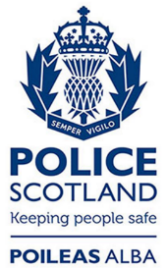 Freedom of Information ResponseOur reference:  FOI 23-2775Responded to:  xx November 2023Grade MaleFemaleDirectors94Grade 1411Grade 13148Grade 12146.8Grade 112014.253Grade 105074.2Grade 980.565.142Grade 8143.314163.163Grade 7237.043218.106Grade 6174.099201.477Grade 5380.415428.341Grade 4515.354855.226Grade 3453.791269.997Grade 2134.655225.581Grade 113.98872.443UGO Grade 443UGO Grade 5 -2.6UGO Grade 613.8UGO Grade 7 -1.5UGO Grade 811.5UGO Grade 9 -1Total2247.1583621.129RankMaleFemaleExec105Ch. Supt2712Supt7937CI16062.9Insp624.33232.943Sgt1745.193755.067PC8418.5414444.053Total11064.065548.963Grade 2020202120222023Directors4354Grade 140011Grade 137888Grade 125117.86.8Grade 1112.92411.92415.92414.253Grade 1057.76461.82165.25774.2Grade 960.31668.75272.11365.142Grade 8126.744121.463136.914163.163Grade 7211.35205.781222.592218.106Grade 6187.204207.442204.746201.477Grade 5388.106380.941402.331428.341Grade 4747.209864.883854.685855.226Grade 31220.6171057.5051265.2891269.997Grade 2443.668437.813234.894225.581Grade 190.82379.07975.93872.443UGO Grade 4---3UGO Grade 5---2.6UGO Grade 6---3.8UGO Grade 7---1.5UGO Grade 8---1.5UGO Grade 9---1Rank2020202120222023Exec3235Ch. Supt9111112Supt33433637CI63.85663.85669.862.9Insp214.825239.41220.574232.943Sgt684.595716.068714.33755.067PC4427.1294498.7084457.674444.053